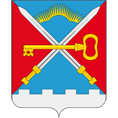 ПОСТАНОВЛЕНИЕАДМИНИСТРАЦИИ СЕЛЬСКОГО ПОСЕЛЕНИЯ АЛАКУРТТИ КАНДАЛАКШСКОГО РАЙОНАО внесении изменений в приложение, утвержденное постановлением от 28.12.2015 № 187 «Об утверждении Перечня жилых помещений, отнесённых к муниципальному жилищному фонду коммерческого использования сельского поселения Алакуртти Кандалакшского района».С целью формирования жилищного фонда коммерческого использования в сельском поселении Алакуртти, в соответствии с Жилищным кодексом Российской Федерации, с Гражданским кодексом Российской Федерации и решением Совета депутатов сельского поселения Алакуртти от 13.03.2014 № 286 «Об утверждении положения о порядке и условиях использования жилищного фонда коммерческого использования, находящегося в муниципальной собственности сельского поселения Алакуртти Кандалакшского района», постановляю: 1.Внести в приложение «Перечень жилых помещений, отнесённых к муниципальному жилищному фонду коммерческого использования сельского поселения Алакуртти Кандалакшского района», утвержденный постановлением администрации от 28.12.2015 №187 следующие изменения:1.1. Включить в таблицу указанного приложении следующие графы: 2. Опубликовать настоящее постановление в информационном бюллетене  «Алакуртти – наша земля» и на официальном сайте администрации. 3. Контроль за исполнением настоящего постановления оставляю за собой.И.о. главы администрациисельского поселения Алакуртти     				        О.Б.Егоровот30.01.2017№12716Содружества1849255,2